Math 4 HonorsLesson 5-4:  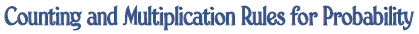 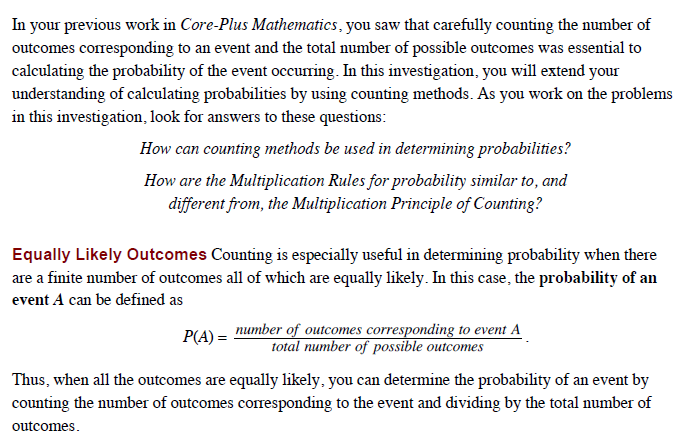 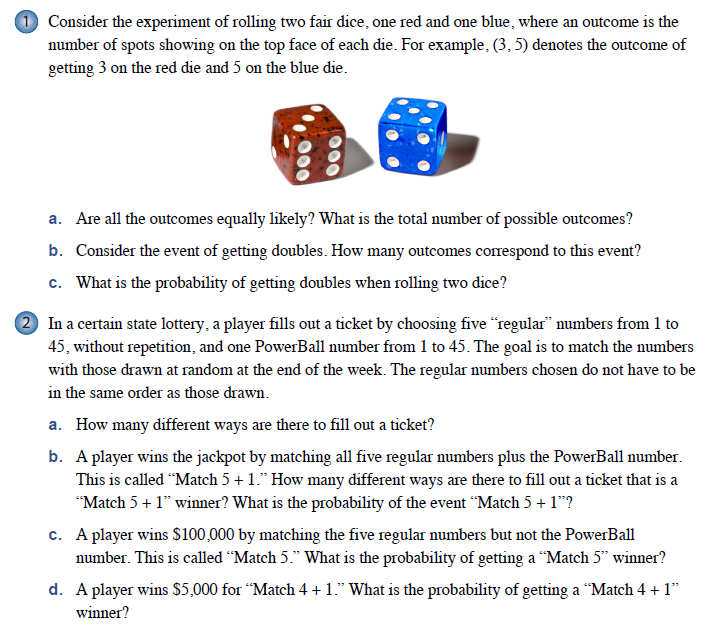 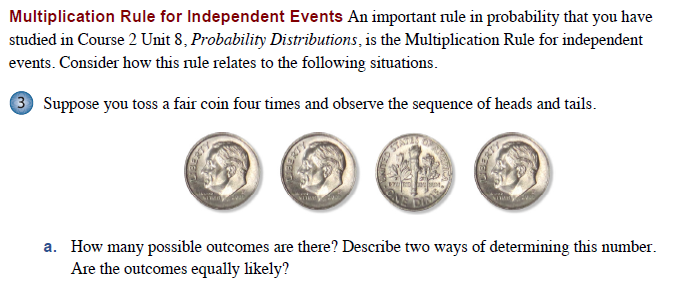 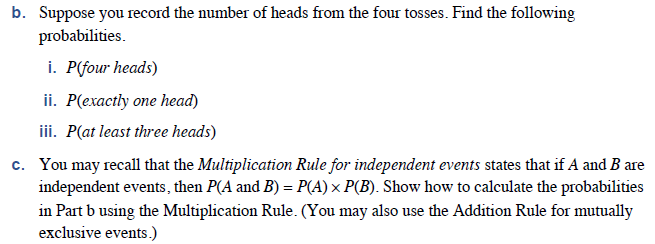 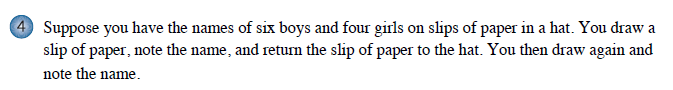 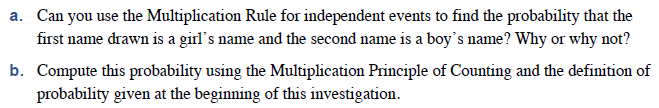 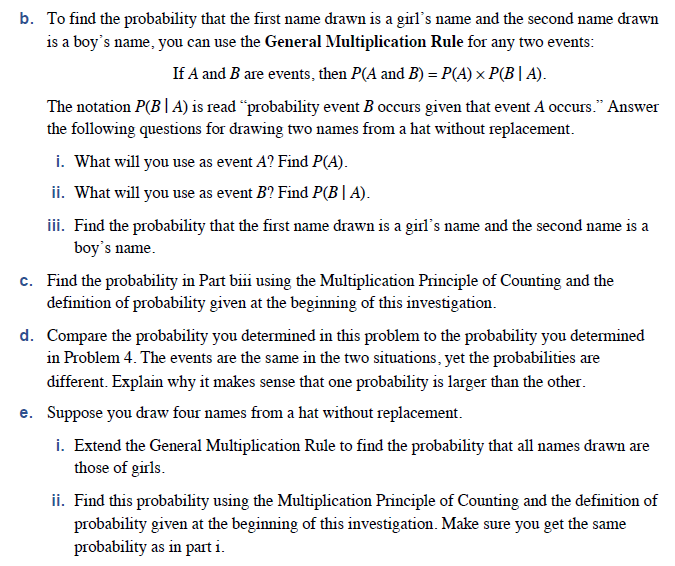 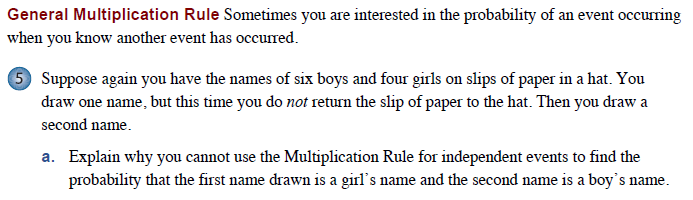 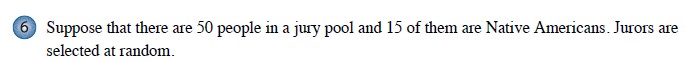 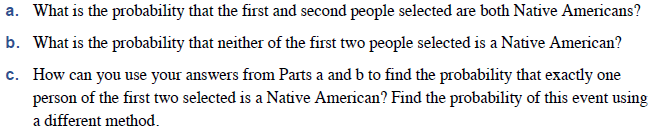 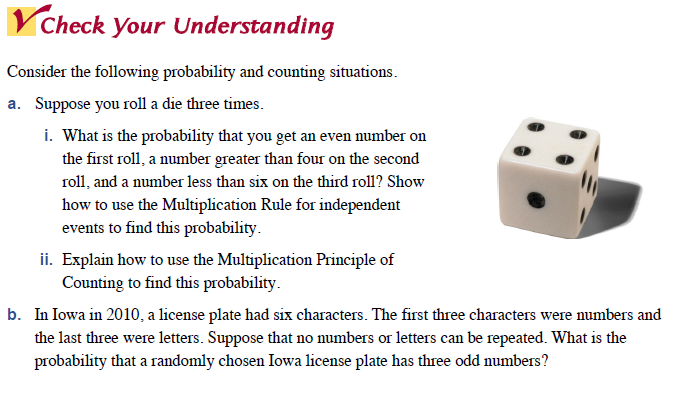 